МІНІСТЕРСТВО ОСВІТИ І НАУКИ УКРАЇНИХерсонський державний університетПРОЄКТОСВІТНЬО-ПРОФЕСІЙНА ПРОГРАМА«Фінанси, банківська справа та               страхування»Першого (бакалаврського) рівня вищої освітиза спеціальністю 072 «Фінанси, банківська справа, страхування та фондовий ринок»галузь знань 07 Управління та адміністрування кваліфікація Бакалавр фінансів, банківської справи та страхуванняЗАТВЕРДЖЕНО  Вченою радою Херсонського  державного університету  (протокол №___ від «___________» 2023 р.)  Голова вченої ради ХДУ  _____________(Володимир ОЛЕКСЕНКО)  Освітня програма вводиться в дію з ________ 2023 р.  Ректор Херсонського державного університету  ___________(Олександр СПІВАКОВСЬКИЙ)  (наказ №______ від «____________» 2023 р.)  Івано-Франківськ, 2023 рікПередмоваОсвітньо-професійна програма "Фінанси, банківська справа та страхування" розроблена відповідно до стандарту вищої освіти за спеціальністю 072 "Фінанси, банківська справа, страхування та фондовий ринок" для першого (бакалаврського) рівня вищої освіти, затвердженого наказом Міністерства освіти і науки від 24.05.2019р., №729. Освітньо-професійна програма розроблена робочою групою ХДУ у складі: 1. Ковальов В.В. – доцент кафедри фінансів, обліку та підприємництва, кандидат економічних наук, доцент; 2. Мохненко А.С. –професор кафедри фінансів, обліку та підприємництва, доктор економічних наук, професор; 3. Петренко В. С.-  завідувачка кафедри фінансів, обліку та підприємництва, докторка економічних наук, доцентка ;4. Карнаушенко А.С., кандидатка економічних, голова СФГ "Олексієнко Сергій Миколайович"4. Винтовкіна В.В. - студентка 4 курсу спеціальності "Фінанси, банківська справа та страхування"5. Музичук О.В. - студентка 4 курсу спеціальності "Фінанси, банківська справа та страхування"Профіль освітньо-професійної програми "Фінанси, банківська справа та страхування" зі спеціальності 072 "Фінанси, банківська справа тастрахування"Перелік компонент освітньо-професійної програми та їх логічна послідовністьСтруктурно-логічна схема ОП Структурно-логічна схема вивчення дисциплін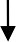 Історія України таукраїнськоїІсторія економіки таекономічноїЕкономіка навколишнього середовища і природних ресурсівЕтика бізнесу та міжнародного спілкування /Культура професійногоІноземна моваОптимізац ійніметоди таМікро еконо мікаЕкономіка підприємс тваГроші та кредитРиторика/Психологі яСтатистикаОснови наукових досліджень(у т.ч. виконання курсової роботи)Господарське законодавство/ ІнтелектуальнІнформаційні системи і технології у фінансах / Інформаційні системи іЕкономічн ий аналізЕкономіка підприємствОснови наукових досліджень (у т.ч. виконання курсової роботи)ІнформатикаЕкономіка підприємс тваМенеджментМаркетингФінансиФінанси зарубіжних корпораційДисципліни вільного вибору студентаФінансова діяльність суб’єктівгосподарюванн яФінансовий ринокФінанси зарубіжних корпораційКурсові роботи з фаховихдисциплінПолітологія / Україна в Європі і світіФінансова звітність/Макроеко номічний аналізМіжнародна економікаБанківська системаБухгалтерський облікФінансовий аналізАналіз інвестиційни х проектівАудит / Система оподаткування юридичних осібСтрахуванняКурсові роботи з фаховихдисциплінБанківська системаМіжнародні фінансиОподаткування корпорацій / Податкова політикаФінансовий облік / Корпорації і фінансова інфраструктура3. Форма атестації здобувачів вищої освітиАтестація випускників освітньо-професійної програми "Фінанси, банківська справа та страхування" спеціальності 072 "Фінанси, банківська справа, страхування та біржовий ринок" проводиться у формі захисту кваліфікаційної роботи та завершується видачею документу встановленого зразка про присудження випускнику ступеня вищої освіти із присвоєнням кваліфікації: Бакалавр фінансів, банківської справи та страхування. Атестація здійснюється відкрито і публічно.4. Матриця відповідності програмних компетентностей компонентам освітньої програми(за обов’язковими компонентами)Матриця забезпечення програмних результатів навчання (РН) відповідними компонентами освітньої програми(за обов’язковими компонентами)Гарант освітньо-професійної програми                                                                          Віталій КОВАЛЬОВ                           Додаток 1 Перелік вибіркових компонент освітньо-професійної програми*** за електронним каталогом на віртуальному сайті ХДУ1 – Загальна інформація1 – Загальна інформація1 – Загальна інформація1 – Загальна інформаціяПовна назва вищого навчального закладу та структурногопідрозділуХерсонський державний університет, факультет бізнесу і права, кафедра фінансів, обліку та підприємництва Херсонський державний університет, факультет бізнесу і права, кафедра фінансів, обліку та підприємництва Херсонський державний університет, факультет бізнесу і права, кафедра фінансів, обліку та підприємництва Ступінь вищої освіти та назва кваліфікації мовою оригіналуБакалавр фінансів, банківської справи та страхуванняБакалавр фінансів, банківської справи та страхуванняБакалавр фінансів, банківської справи та страхуванняОфіційна назва освітньої програмиОсвітньо-професійна програма "Фінанси, банківська справа тастрахування" першого (бакалаврського) рівня вищої освітиОсвітньо-професійна програма "Фінанси, банківська справа тастрахування" першого (бакалаврського) рівня вищої освітиОсвітньо-професійна програма "Фінанси, банківська справа тастрахування" першого (бакалаврського) рівня вищої освітиТип диплому та обсяг освітньої програмиДиплом бакалавра, одиничний,240 кредитів ЄКТС, 3 роки 10 місяцівДиплом бакалавра, одиничний,240 кредитів ЄКТС, 3 роки 10 місяцівДиплом бакалавра, одиничний,240 кредитів ЄКТС, 3 роки 10 місяцівНаявність акредитаціїСертифікат про акредитацію освітньої програми «Фінанси, банкіська спрова та страхування» №1702 від 11 червня 2021 року. Строк дії сертифікату до 01 липня 2026 року.Сертифікат про акредитацію освітньої програми «Фінанси, банкіська спрова та страхування» №1702 від 11 червня 2021 року. Строк дії сертифікату до 01 липня 2026 року.Сертифікат про акредитацію освітньої програми «Фінанси, банкіська спрова та страхування» №1702 від 11 червня 2021 року. Строк дії сертифікату до 01 липня 2026 року.Цикл/рівеньНРК України – 6 рівень, FQ-EHEA – перший цикл,EQF LLL – 6 рівеньНРК України – 6 рівень, FQ-EHEA – перший цикл,EQF LLL – 6 рівеньНРК України – 6 рівень, FQ-EHEA – перший цикл,EQF LLL – 6 рівеньПередумовиПовна загальна середня освітаПовна загальна середня освітаПовна загальна середня освітаМова(и) викладанняУкраїнськаУкраїнськаУкраїнськаТермін дії освітньої програми4 роки4 роки4 рокиІнтернет-адреса постійного розміщення опису освітньої програмиhttp://www.kspu.edu/About/Faculty/FEconMan/opp.aspxhttp://www.kspu.edu/About/Faculty/FEconMan/opp.aspxhttp://www.kspu.edu/About/Faculty/FEconMan/opp.aspx2 – Мета освітньої програми2 – Мета освітньої програми2 – Мета освітньої програми2 – Мета освітньої програмиНадання студентам знань щодо побудови фінансової системи та її ролі для розвитку економіки держави, умов забезпечення ефективності фінансових відносин, особливостей функціонування фінансового ринку, діяльності фінансових інституцій, методів формування і використання фінансових ресурсів на макро- та мікрорівнях, формування вмінь та практичних навичок застосування сучасних інструментів фінансового управління у сферах оподаткування, банківської, страхової, фінансово-інвестиційної діяльності підприємств та інших суб’єктів господарювання, регулювання фінансових ризиків, оптимізації міжбюджетних відносин та підготувати студентів для подальшого працевлаштування за обраною спеціальністю. Об’єкт(и) вивчення та діяльності: устрій, принципи, механізми функціонування та розвитку фінансових систем. Цілі навчання: підготовка фахівців, здатних розв’язувати складні спеціалізовані завдання і прикладні проблеми, які характеризуються комплексністю та певною невизначеністю умов, у професійній діяльності в сфері фінансів, банківської справи та страхування й у процесі навчання. Теоретичний зміст складають поняття, категорії, теорії і концепції фінансової науки, які визначають тенденції і закономірності функціонування й розвитку фінансів, банківської справи та страхування. Методи, методики та технології фінансової науки і практики. Інструменти: сучасні інформаційно-аналітичні системи та стандартні, спеціальні й галузеві програмні продукти. Надання студентам знань щодо побудови фінансової системи та її ролі для розвитку економіки держави, умов забезпечення ефективності фінансових відносин, особливостей функціонування фінансового ринку, діяльності фінансових інституцій, методів формування і використання фінансових ресурсів на макро- та мікрорівнях, формування вмінь та практичних навичок застосування сучасних інструментів фінансового управління у сферах оподаткування, банківської, страхової, фінансово-інвестиційної діяльності підприємств та інших суб’єктів господарювання, регулювання фінансових ризиків, оптимізації міжбюджетних відносин та підготувати студентів для подальшого працевлаштування за обраною спеціальністю. Об’єкт(и) вивчення та діяльності: устрій, принципи, механізми функціонування та розвитку фінансових систем. Цілі навчання: підготовка фахівців, здатних розв’язувати складні спеціалізовані завдання і прикладні проблеми, які характеризуються комплексністю та певною невизначеністю умов, у професійній діяльності в сфері фінансів, банківської справи та страхування й у процесі навчання. Теоретичний зміст складають поняття, категорії, теорії і концепції фінансової науки, які визначають тенденції і закономірності функціонування й розвитку фінансів, банківської справи та страхування. Методи, методики та технології фінансової науки і практики. Інструменти: сучасні інформаційно-аналітичні системи та стандартні, спеціальні й галузеві програмні продукти. Надання студентам знань щодо побудови фінансової системи та її ролі для розвитку економіки держави, умов забезпечення ефективності фінансових відносин, особливостей функціонування фінансового ринку, діяльності фінансових інституцій, методів формування і використання фінансових ресурсів на макро- та мікрорівнях, формування вмінь та практичних навичок застосування сучасних інструментів фінансового управління у сферах оподаткування, банківської, страхової, фінансово-інвестиційної діяльності підприємств та інших суб’єктів господарювання, регулювання фінансових ризиків, оптимізації міжбюджетних відносин та підготувати студентів для подальшого працевлаштування за обраною спеціальністю. Об’єкт(и) вивчення та діяльності: устрій, принципи, механізми функціонування та розвитку фінансових систем. Цілі навчання: підготовка фахівців, здатних розв’язувати складні спеціалізовані завдання і прикладні проблеми, які характеризуються комплексністю та певною невизначеністю умов, у професійній діяльності в сфері фінансів, банківської справи та страхування й у процесі навчання. Теоретичний зміст складають поняття, категорії, теорії і концепції фінансової науки, які визначають тенденції і закономірності функціонування й розвитку фінансів, банківської справи та страхування. Методи, методики та технології фінансової науки і практики. Інструменти: сучасні інформаційно-аналітичні системи та стандартні, спеціальні й галузеві програмні продукти. Надання студентам знань щодо побудови фінансової системи та її ролі для розвитку економіки держави, умов забезпечення ефективності фінансових відносин, особливостей функціонування фінансового ринку, діяльності фінансових інституцій, методів формування і використання фінансових ресурсів на макро- та мікрорівнях, формування вмінь та практичних навичок застосування сучасних інструментів фінансового управління у сферах оподаткування, банківської, страхової, фінансово-інвестиційної діяльності підприємств та інших суб’єктів господарювання, регулювання фінансових ризиків, оптимізації міжбюджетних відносин та підготувати студентів для подальшого працевлаштування за обраною спеціальністю. Об’єкт(и) вивчення та діяльності: устрій, принципи, механізми функціонування та розвитку фінансових систем. Цілі навчання: підготовка фахівців, здатних розв’язувати складні спеціалізовані завдання і прикладні проблеми, які характеризуються комплексністю та певною невизначеністю умов, у професійній діяльності в сфері фінансів, банківської справи та страхування й у процесі навчання. Теоретичний зміст складають поняття, категорії, теорії і концепції фінансової науки, які визначають тенденції і закономірності функціонування й розвитку фінансів, банківської справи та страхування. Методи, методики та технології фінансової науки і практики. Інструменти: сучасні інформаційно-аналітичні системи та стандартні, спеціальні й галузеві програмні продукти. 3 – Характеристика освітньої програми3 – Характеристика освітньої програми3 – Характеристика освітньої програми3 – Характеристика освітньої програмиПредметна область (галузь знань, спеціальність, спеціалізація (за наявності))Галузь знань – 07 "Управління та адміністрування"Спеціальність – 072 "Фінанси, банківська справа, страхування та фондовий ринок"Галузь знань – 07 "Управління та адміністрування"Спеціальність – 072 "Фінанси, банківська справа, страхування та фондовий ринок"Галузь знань – 07 "Управління та адміністрування"Спеціальність – 072 "Фінанси, банківська справа, страхування та фондовий ринок"Орієнтація освітньої програмиОсвітньо-професійна програма "Фінанси, банківська справа та страхування"Базується на загальновідомих положення та результатах сучасних наукових досліджень у сфері державних та корпоративних фінансів, банківської справи, страхування, інвестиційної діяльності, управління фінансовими ризиками, практиці застосування сучасних фінансових інструментів та орієнтує на актуальні спеціалізації, в рамках яких можлива подальша професійна кар’єра.Освітньо-професійна програма "Фінанси, банківська справа та страхування"Базується на загальновідомих положення та результатах сучасних наукових досліджень у сфері державних та корпоративних фінансів, банківської справи, страхування, інвестиційної діяльності, управління фінансовими ризиками, практиці застосування сучасних фінансових інструментів та орієнтує на актуальні спеціалізації, в рамках яких можлива подальша професійна кар’єра.Освітньо-професійна програма "Фінанси, банківська справа та страхування"Базується на загальновідомих положення та результатах сучасних наукових досліджень у сфері державних та корпоративних фінансів, банківської справи, страхування, інвестиційної діяльності, управління фінансовими ризиками, практиці застосування сучасних фінансових інструментів та орієнтує на актуальні спеціалізації, в рамках яких можлива подальша професійна кар’єра.Основний фокус освітньої програми та спеціалізаціїЗагальна освіта з фінансів, банківської справи та страхуванняКлючові слова: фінанси, банківська справа, страхування,корпоративні фінанси, державні фінанси, фінансовий ринок.Загальна освіта з фінансів, банківської справи та страхуванняКлючові слова: фінанси, банківська справа, страхування,корпоративні фінанси, державні фінанси, фінансовий ринок.Загальна освіта з фінансів, банківської справи та страхуванняКлючові слова: фінанси, банківська справа, страхування,корпоративні фінанси, державні фінанси, фінансовий ринок.Особливості програмиПрограма передбачає надання знань та навичок з економічних процесів та закономірностей функціонування та розвитку фінансового ринку,діяльності банків як домінуючих фінансових посередників. Орієнтована на глибоку спеціальну професійну підготовку сучасних аналітиків, фахівців у сфері банківської справи, ініціативних та здатних до швидкої адаптації до сучасних змін на фінансовому ринку та у банківській діяльності. Враховує сучасні вимоги до вирішення практичних питань. Формує фахівців з новими перспективними засадами мислення, здатних застосовувати існуючі методи дослідження.Програма передбачає надання знань та навичок з економічних процесів та закономірностей функціонування та розвитку фінансового ринку,діяльності банків як домінуючих фінансових посередників. Орієнтована на глибоку спеціальну професійну підготовку сучасних аналітиків, фахівців у сфері банківської справи, ініціативних та здатних до швидкої адаптації до сучасних змін на фінансовому ринку та у банківській діяльності. Враховує сучасні вимоги до вирішення практичних питань. Формує фахівців з новими перспективними засадами мислення, здатних застосовувати існуючі методи дослідження.Програма передбачає надання знань та навичок з економічних процесів та закономірностей функціонування та розвитку фінансового ринку,діяльності банків як домінуючих фінансових посередників. Орієнтована на глибоку спеціальну професійну підготовку сучасних аналітиків, фахівців у сфері банківської справи, ініціативних та здатних до швидкої адаптації до сучасних змін на фінансовому ринку та у банківській діяльності. Враховує сучасні вимоги до вирішення практичних питань. Формує фахівців з новими перспективними засадами мислення, здатних застосовувати існуючі методи дослідження.4 – Придатність випускників до працевлаштування та подальшого навчання4 – Придатність випускників до працевлаштування та подальшого навчання4 – Придатність випускників до працевлаштування та подальшого навчання4 – Придатність випускників до працевлаштування та подальшого навчанняПридатність до працевлаштуванняКОД КПКОДЗКППТРПРОФЕСІЙНА НАЗВА РОБОТИПридатність до працевлаштування2414.2 Аналітик з питань фінансово-економічної безпеки Придатність до працевлаштування2441.2 25377 Економіст з фінансової роботи Придатність до працевлаштування2441.2 Аналітик з кредитування Придатність до працевлаштування3411 Брокер, ділер Придатність до працевлаштування2419.3 Інспектор фінансовий Придатність до працевлаштування1465 Менеджер (управитель) із страхування Придатність до працевлаштування4212 Операціоніст (банк) Придатність до працевлаштування2441.2 Аналітик (банківська діяльність) Придатність до працевлаштування2419.2 Відповідальний працівник банку (філіалу (філії) банку, іншої фінансової установи) Придатність до працевлаштування3417 Експерт-консультант із страхування Придатність до працевлаштування3432 Офісний службовець (страхування) Подальше навчанняМожливість навчання за програмами: 8 рівня НРК України, другого циклу FQ-EHEA та 8 рівня EQF-LLL 5 – Викладання та оцінювання5 – Викладання та оцінюванняВикладання та навчанняПроблемні, інтерактивні, проектні, інформаційно-комп’ютерні саморозвиваючі, колективні та інтегративні, контекстні технологіїнавчанняОцінюванняУсне та письмове опитування, тести, захист кваліфікаційної роботи, заліки, екзамени. Оцінювання навчальних досягнень студентів здійснюється за національною шкалою (відмінно, добре, задовільно, незадовільно), (зараховано/ незараховано); 100 – бальною; шкалою ECTS (А, В, С, D, E, F, FX)6 – Програмні компетентності6 – Програмні компетентностіІнтегральна компетентністьЗдатність розв’язувати складні спеціалізовані завдання та практичні проблеми в ході професійної діяльності у галузі фінансів, банківської справи та страхування або у процесі навчання, що передбачає застосування окремих методів і положень фінансової науки та характеризується невизначеністю умов і необхідністю врахування комплексу вимог здійснення професійної та навчальної діяльності. Загальні компетентності (ЗК)ЗК1. Здатність до абстрактного мислення, аналізу та синтезу. ЗК2. Здатність застосовувати знання у практичних ситуаціях. ЗК3. Здатність планувати та управляти часом. ЗК4. Здатність спілкуватися іноземною мовою. ЗК5. Навички використання інформаційних та комунікаційних технологій. ЗК6. Здатність проведення досліджень на відповідному рівні ЗК7. Здатність вчитися і оволодівати сучасними знаннями. ЗК8. Здатність до пошуку, оброблення та аналізу інформації з різних джерел. ЗК9. Здатність бути критичним і самокритичним. ЗК10. Здатність працювати у команді. ЗК11. Здатність спілкуватися з представниками інших професій груп різного рівня (з експертами з інших галузей знань/видів економічної діяльності). ЗК12. Здатність працювати автономно. ЗК13. Здатність реалізувати свої права і обов’язки як члена суспільства, усвідомлювати цінності громадянського (вільного демократичного) суспільства та необхідність його сталого розвитку, верховенства права, прав і свобод людини і громадянина в Україні. ЗК14. Здатність зберігати та примножувати моральні, культурні, наукові цінності і досягнення суспільства на основі розуміння історії та закономірностей розвитку предметної області, її місця у загальній системі знань про природу і суспільство та у розвитку суспільства, техніки і технологій, використовувати різні види та форми рухової активності для активного відпочинку та ведення здорового способу життя. ЗК15. Здатність до самостійного визначення і аналізу закономірностей історико-культурних явищ та суспільних процесів в Україні в контексті європейского та світового простору.Спеціальні компетентності (СК)СК1. Здатність досліджувати тенденції розвитку економіки за допомогою інструментарію макро- та мікроекономічного аналізу, оцінювати сучасні економічні явища. СК2. Розуміння особливостей функціонування сучасних світових та національних фінансових систем та їх структури. СК3. Здатність до діагностики стану фінансових систем (державні фінанси, у тому числі бюджетна та податкова системи, фінанси суб’єктів господарювання, фінанси домогосподарств, фінансові ринки, банківська система та страхування). СК4. Здатність застосовувати економіко-математичні методи та моделі для вирішення фінансових задач. СК5. Здатність застосовувати знання законодавства у сфері монетарного, фіскального регулювання та регулювання фінансового ринку. СК6. Здатність застосовувати сучасне інформаційне та програмне забезпечення для отримання та обробки даних у сфері фінансів, банківської справи та страхування. СК7. Здатність складати та аналізувати фінансову звітність. СК8. Здатність виконувати контрольні функції у сфері фінансів, банківської справи та страхування. СК9. Здатність здійснювати ефективні комунікації. СК10. Здатність визначати, обґрунтовувати та брати відповідальність за професійні рішення. СК11. Здатність підтримувати належний рівень знань та постійно підвищувати свою професійну підготовку. сфері фінансів7 – Програмні результати навчання7 – Програмні результати навчанняПР01. Знати та розуміти економічні категорії, закони, причинно-наслідкові та функціональні зв’язки, які існують між процесами та явищами на різних рівнях економічних систем. ПР02. Знати і розуміти теоретичні основи та принципи фінансової науки, особливості функціонування фінансових систем. ПР03. Визначати особливості функціонування сучасних світових та національних фінансових систем та їх структури. ПР04. Знати механізм функціонування державних фінансів, у т.ч. бюджетної та податкової систем, фінансів суб’єктів господарювання, фінансів домогосподарств, фінансових ринків, банківської системи та страхування. ПР05. Володіти методичним інструментарієм діагностики стану фінансових систем (державні фінанси, у т.ч. бюджетна та податкова системи, фінанси суб’єктів господарювання, фінанси домогосподарств, фінансові ринки, банківська система та страхування). ПР06. Застосовувати відповідні економіко-математичні методи та моделі для вирішення фінансових задач. ПР07. Розуміти принципи, методи та інструменти державного та ринкового регулювання діяльності в сфері фінансів, банківської справи та страхування. ПР08. Застосовувати спеціалізовані інформаційні системи, сучасні фінансові технології та програмні продукти. ПР09. Формувати і аналізувати фінансову звітність та правильно інтерпретувати отриману інформацію. ПР10. Ідентифікувати джерела та розуміти методологію визначення і методи отримання економічних даних, збирати та аналізувати необхідну фінансову інформацію, розраховувати показники, що характеризують стан фінансових систем. ПР11. Володіти методичним інструментарієм здійснення контрольних функцій у сфері фінансів, банківської справи та страхування. ПР12. Використовувати професійну аргументацію для донесення інформації, ідей, проблем та способів їх вирішення до фахівців і нефахівців у фінансовій сфері діяльності. ПР13. Володіти загальнонауковими та спеціальними методами дослідження фінансових процесів. ПР14. Вміти абстрактно мислити, застосовувати аналіз та синтез для виявлення ключових характеристик фінансових систем, а також особливостей поведінки їх суб’єктів. ПР15. Спілкуватись в усній та письмовій формі іноземною мовою у професійній діяльності. ПР16. Застосовувати набуті теоретичні знання для розв’язання практичних завдань та змістовно інтерпретувати отримані результати. ПР17. Визначати та планувати можливості особистого професійного розвитку. ПР18. Демонструвати базові навички креативного та критичного мислення у дослідженнях та професійному спілкуванні. ПР19. Виявляти навички самостійної роботи, гнучкого мислення, відкритості до нових знань. ПР20. Виконувати функціональні обов’язки в групі, пропонувати обґрунтовані фінансові рішення. ПР21. Розуміти вимоги до діяльності за спеціальністю, зумовлені необхідністю забезпечення сталого розвитку України, її зміцнення як демократичної, соціальної, правової держави. ПР22. Знати свої права і обов’язки як члена суспільства, розуміти цінності вільного демократичного суспільства, верховенства права, прав і свобод людини і громадянина в Україні. ПР23. Визначати досягнення і ідентифікувати цінності суспільства на основі розуміння місця предметної області у загальній системі знань, використовувати різні види та форми рухової активності для ведення здорового способу життя. 8 – Ресурсне забезпечення реалізації програми8 – Ресурсне забезпечення реалізації програмиКадровезабезпеченняДо реалізації програми залучаються науково-педагогічні працівники з науковими ступенями кандидатів та докторів економічних, філософських, психологічних, філологічних і педагогічних наук та вченими званнями професора і доцента, а також висококваліфіковані спеціалісти. У складі викладачів, що забезпечують освітній процес 10 докторів наук, 22 кандидати наук.Матеріально – технічнезабезпечення- навчальні корпуси;- гуртожитки;- тематичні кабінети;- комп’ютерні класи;- пункти харчування;- точки бездротового доступу до мережі Інтернет;- мультимедійне обладнання;- спортивний зал, спортивні майданчики.Інформаційне та навчально-методичне забезпечення- офіційний сайт ХДУ: http://www.kspu.edu/ ;- точки бездротового доступу до мережі Інтернет;- необмежений доступ до мережі Інтернет;- наукова бібліотека, читальні зали;- пакет MS Office;- силабуси; - корпоративна пошта; навчально-методичні комплекси дисциплін;- програми практик;- KSUOnline (ksuonline.kspu.edu)9 – Академічна мобільність9 – Академічна мобільністьНаціональна кредитна мобільністьУгода № 01-10 від 03.03.2012 Херсонський національний технічний університет Угода № 03-51/42 від 11.12.2018 ДВНЗ «Херсонський державний аграрний університет» Угода № 03-19 від 02.07.2014 Класичний приватний університет (м. Запоріжжя) Угода № 61 від 11.03.2020 Національний університет біоресурсів і природокористування України (м. Київ) Угода № 03-6 від 05.09.2016 Одеський національний економічний університет Міжнародна кредитна мобільністьУгода №31-5 Університет Альпен-Адрія м. Клагенфурт (Республіка Австрія) Термін дії: 16.03.2016-16.03.2026 Угода №28-28 Університет Томаша Бати в Зліні (Чеська Республіка) Термін дії: 10.04.2018 - 10.04.2022 Угода №28-47 Університет ім. Яна Длугоша в м. Ченстохова (Республіка Польща) Термін дії: 31.10.2019 – безстроковий термін Угода №28-55 Університет ім. Сюлеймана Деміреля (Туреччина) Термін дії: 28.02.2020 - 28.02.2025 Угода №28-59 Університет Аланія Алааддін Кейкубат (Туреччина) Термін дії: 28.02.2020 - 28.02.2025 Навчання іноземних здобувачів вищоїосвітиМожливість навчання іноземних здобувачів вищої освіти за акредитованою освітньою програмою за наявності попередньої мовленнєвої підготовки в межах ліцензованого обсягу за першим (бакалаврським) рівнем вищої освітиКод н/дКомпонент освітньої програми (навчальнідисципліни, курсові проекти (роботи), практики, атестаціяКількість кредитівФормапідсумкового контролю12341. Обов’язкові компоненти ОП1. Обов’язкові компоненти ОП1. Обов’язкові компоненти ОП1. Обов’язкові компоненти ОПОК1Філософія5екзаменОК2Історія України та української культури6диф.залікОК3Українська мова (за професійним спрямуванням)5диф.залікОК4Іноземна мова5диф.залікОК5 Безпека життєдіяльності (безпека життєдіяльності, основи охорони праці та цивільний захист) та екологічна безпека3диф.залікОК6Фізичне виховання 3диф.залікЦикл професійної підготовкиЦикл професійної підготовкиЦикл професійної підготовкиЦикл професійної підготовкиОК7Економіко-математичні методи та моделі у світогосподарських процесах4диф.залікОК8Теоретична економіка 4екзамен ОК9Макроекономіка4екзаменОК10Правове регулювання ведення бізнесу4екзаменОК11Сталий розвиток3диф.залікОК12Державне регулювання фінансової системи3диф.залікОК13Сучасні інформаційні технології у професійній діяльності3диф.залікОК14Мікроекономіка4екзаменОК15Менеджмент і маркетинг4екзаменОК16Економіка підприємства4екзаменОК17Податкова система та податкова політика3екзаменОК18 Академічна доброчесність 3диф.залікОК19Гроші та кредит5екзаменОК20Фінанси4екзаменОК21Бізнес-статистика4диф.залікОК22Банківська система3екзаменОК23Міжнародна економіка4екзаменОК24Фінансовий ринок3екзаменОК25Бухгалтерський облік та аудит3диф.залікОК26Фінанси підприємств3екзаменОК27Економічний аналіз бізнес-середовища4екзаменОК28Банківські операції4екзаменОК29Інвестування4екзаменОК30Фінансовий аналіз4екзаменОК31Соціальне страхування4екзаменОК32Бюджетна система3екзаменОК33Страхування3диф.залікОК34Фінансово-економічна звітність суб’єктів господарювання3екзаменОК35Навчальна практика6диф.залікОК36Виробнича практика9диф.залікОК37Курсова робота з фахових дисциплін3диф.залікОК38Переддипломна практика 4,5диф.залікОК39Атестація здобувачів вищої освіти4,5екзамен/захист  Загальний обсяг обов’язкових компонент:Загальний обсяг обов’язкових компонент:1552.Вибіркові компоненти ОП*2.Вибіркові компоненти ОП*2.Вибіркові компоненти ОП*2.Вибіркові компоненти ОП*Цикл загальної підготовки Цикл загальної підготовки Цикл загальної підготовки Цикл загальної підготовки ВК1Дисципліна вільного вибору студента 1 3диф.залікВК2Дисципліна вільного вибору студента 23диф.залікВК3Дисципліна вільного вибору студента 33диф.залікВК4Дисципліна вільного вибору студента 4 3диф.залікВК5Дисципліна вільного вибору студента 5 3диф.залікВК6Дисципліна вільного вибору студента 6 5диф.залікВК7Дисципліна вільного вибору студента 7 5диф.залікВК8Дисципліна вільного вибору студента 8 5диф.залікВК9Дисципліна вільного вибору студента 9 5диф.залікВК10Дисципліна вільного вибору студента 10 5диф.залікВК11Дисципліна вільного вибору студента 115диф.залікВК12Дисципліна вільного вибору студента 12 5диф.залікВК13Дисципліна вільного вибору студента 13 5диф.залікВК14Дисципліна вільного вибору студента 14 5диф.залікЦикл професійної підготовки Цикл професійної підготовки Цикл професійної підготовки Цикл професійної підготовки ВК15Дисципліна вільного вибору студента 155диф.залікВК16Дисципліна вільного вибору студента 16 5диф.залікВК17Дисципліна вільного вибору студента 175диф.залікВК18Дисципліна вільного вибору студента 185диф.залікВК19Дисципліна вільного вибору студента 195диф.залікЗагальний обсяг вибіркових компонент:Загальний обсяг вибіркових компонент:85ЗАГАЛЬНИЙ ОБСЯГ ОСВІТНЬОЇ ПРОГРАМИЗАГАЛЬНИЙ ОБСЯГ ОСВІТНЬОЇ ПРОГРАМИ240ОК1ОК2ОК3ОК4ОК5ОК6ОК7ОК8ОК9ОК10ОК11ОК12ОК13ОК14ОК15ОК16ОК17ОК18ОК19ОК20ОК21ОК22ОК23ОК24ОК25ОК26ОК27ОК28ОК29ОК30ОК31ОК32ОК33ОК34ОК35ОК36ОК37ОК38ОК39ЗК1+++++++++++++++++++++ЗК2+++++++++++++++++++++++++ЗК3+++ЗК4+++++++ЗК5+++++ЗК6+++++++++++++++++++++++++++ЗК7+++++++++ЗК8++++++++ЗК9+++++++++ЗК10+ЗК11++++ЗК 12+++++++ЗК13++++++ЗК14+++++ЗК 15++++++СК 1+++++++++СК 2++++++++СК 3+++++++++++++СК 4++++++++++СК 5+++++++СК 6+++++СК 7+++++СК 8++++++++++++СК 9+СК10+++++++СК11++++++++++++++++++++++++ОК1ОК2ОК3ОК4ОК5ОК6ОК7ОК8ОК9ОК10ОК11ОК12ОК13ОК14ОК15ОК16ОК17ОК18ОК19ОК20ОК21ОК22ОК23ОК24ОК25ОК26ОК27ОК28ОК29ОК30ОК31ОК32ОК33ОК34ОК35ОК36ОК37ОК38ОК39ПРН1++++++++++++++++ПРН2+++++++++++++++ПРН3+ПРН4+++++++++++ПРН5+++++++++++++++ПРН6++++++ПРН7++ПРН8++++++ПРН9++++++ПРН10++ПРН11++++++++ПРН12++++++ПРН13+++++++++ПРН14+++++++++++ПРН15++++++++ПРН16+++++++ПРН17+++ПРН18+++ПРН19++ПРН20+++++++++++++ПРН21++++ПРН22++++ПРН23+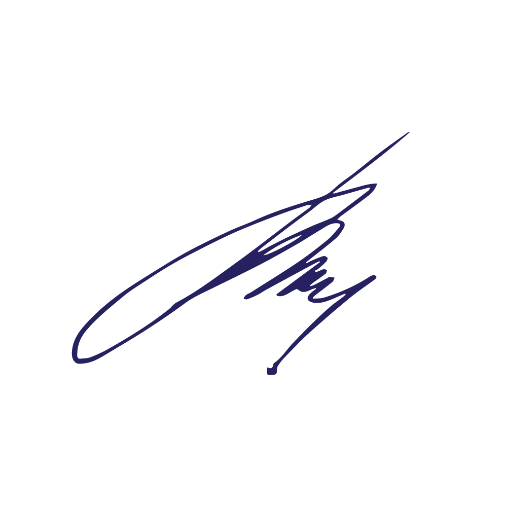 ++Код н/д Компоненти освітньої програми Кількість кредитів ВК1 Дисципліна вільного вибору студента 1*** 3ВК2 Дисципліна вільного вибору студента 2*** 3ВК3 Дисципліна вільного вибору студента 3*** 3ВК4 Дисципліна вільного вибору студента 4*** 3ВК5 Дисципліна вільного вибору студента 5*** 3ВК6 Дисципліна вільного вибору студента 6*** 5ВК7 Дисципліна вільного вибору студента 7*** 5ВК8 Дисципліна вільного вибору студента 8*** 5ВК9Дисципліна вільного вибору студента 9*** 5ВК10 Дисципліна вільного вибору студента 10*** 5ВК11 Дисципліна вільного вибору студента 11*** 5ВК12Дисципліна вільного вибору студента 12*** 5ВК13 Дисципліна вільного вибору студента 13*** 5ВК14 Дисципліна вільного вибору студента 145ВК14.1Державний фінансовий контроль ВК14.2Грошово-кредитна політика НБУВК14.3Логістика ВК15 Дисципліна вільного вибору студента 15 5ВК15.1Кредитування і контрольВК15.2Фінансовий маркетинг ВК15.3Венчурний бізнес ВК16 Дисципліна вільного вибору студента 16 5ВК16.1Фінансова діяльність суб’єктів господарювання ВК16.2Фінансова санація та банкрутство ВК16.3Місцеві фінанси ВК17 Дисципліна вільного вибору студента 175ВК17.1Міжнародні фінанси ВК17.2Фіскальне адміністрування ВК17.3Аудит ВК18 Дисципліна вільного вибору студента 185ВК18.1Менеджмент і адміністрування ВК18.2Митна справа ВК18.3 Біржова справа ВК19 Дисципліна вільного вибору студента 195ВК19.1Аналіз банківської діяльності ВК19.2Ринок страхових послуг ВК19.3Фондовий ринок 